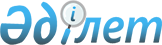 Қобда аудандық мәслихатының 2020 жылғы 8 қаңтардағы № 295 "2020-2022 жылдарға арналған Ақрап ауылдық округінің бюджетін бекіту туралы" шешіміне өзгерістер енгізу туралы
					
			Мерзімі біткен
			
			
		
					Ақтөбе облысы Қобда аудандық мәслихатының 2020 жылғы 24 қыркүйектегі № 371 шешімі. Ақтөбе облысының Әділет департаментінде 2020 жылғы 5 қазанда № 7517 болып тіркелді. Мерзімі өткендіктен қолданыс тоқтатылды
      Қазақстан Республикасының 2008 жылғы 4 желтоқсандағы Бюджет кодексінің 106, 109-1 баптарына, Қазақстан Республикасының 2001 жылғы 23 қаңтардағы "Қазақстан Республикасындағы жергілікті мемлекеттік басқару және өзін-өзі басқару туралы" Заңының 6 бабына сәйкес, Қобда аудандық мәслихаты ШЕШІМ ҚАБЫЛДАДЫ:
      1. Қобда аудандық мәслихатының 2020 жылғы 8 қаңтардағы № 295 "2020-2022 жылдарға арналған Ақрап ауылдық округінің бюджетін бекіту туралы" (нормативтік құқықтық актілерді мемлекеттік тіркеу Тізілімінде № 6665 тіркелген, 2020 жылғы 15 қаңтарда Қазақстан Республикасының нормативтік құқықтық актілерінің электрондық түрдегі эталондық бақылау банкінде жарияланған) шешіміне келесі өзгерістер енгізілсін:
      1 тармақта:
      1) тармақшасында:
      кірістер – "28 196,3" сандары "28 973,9" сандарымен ауыстырылсын;
      оның ішінде:
      трансферттер түсімдері бойынша - "27 392,0" сандары "28 169,6" сандарымен ауыстырылсын;
      2) тармақшасында:
      шығындар – "28 196,3" сандары "28 973,9" сандарымен ауыстырылсын;
      қазақ тіліндегі 3 тармақ келесі редакцияда мазмұндалсын:
      "3. 2020 жылдың 1 қаңтарынан бастап:
      1) жалақының ең төмен мөлшерi – 42 500 теңге;
      2) жәрдемақыларды және өзге де әлеуметтiк төлемдердi есептеу, сондай-ақ Қазақстан Республикасының заңнамасына сәйкес айыппұл санкцияларын, салықтарды және басқа да төлемдердi қолдану үшiн айлық есептiк көрсеткiш – 2 651 теңге;
      3) базалық әлеуметтiк төлемдердiң мөлшерлерiн есептеу үшiн ең төмен күнкөрiс деңгейiнiң шамасы – 31 183 теңге;
      2020 жылғы 1 сәуірден бастап:
      1) жәрдемақыларды және өзге де әлеуметтiк төлемдердi есептеу, сондай-ақ Қазақстан Республикасының заңнамасына сәйкес айыппұл санкцияларын, салықтарды және басқа да төлемдердi қолдану үшiн айлық есептiк көрсеткiш – 2 778 теңге;
      2) базалық әлеуметтiк төлемдердiң мөлшерлерiн есептеу үшiн ең төмен күнкөрiс деңгейiнiң шамасы – 32 668 теңге болып белгіленгені ескерілсін және басшылыққа алынсын.",
      орыс тіліндегі мәтін өзгермейді.
      2. Көрсетілген шешімнің 1 қосымшасы осы шешімнің қосымшасына сәйкес жаңа редакцияда жазылсын.
      3. "Қобда аудандық мәслихатының аппараты" мемлекеттік мекемесі заңнамада белгіленген тәртіппен осы шешімді Ақтөбе облысының Әділет департаментінде мемлекеттік тіркеуді қамтамасыз етсін.
      4. Осы шешім 2020 жылғы 1 қаңтардан бастап қолданысқа енгізіледі. 2020 жылға арналған Ақрап ауылдық округінің бюджеті
					© 2012. Қазақстан Республикасы Әділет министрлігінің «Қазақстан Республикасының Заңнама және құқықтық ақпарат институты» ШЖҚ РМК
				
      Қобда аудандық мәслихатының сессия төрағасы 

Г. Балгарина

      Қобда аудандық мәслихатының хатшысы 

Ж. Ергалиев
Қобда аудандық мәслихатының 2020 жылғы 24 қыркүйегі № 371 шешіміне қосымшаҚобда аудандық мәслихатының 2020 жылғы 8 қаңтардағы № 295 шешіміне 1 қосымша
Санаты
Санаты
Санаты
Санаты
Сомасы, мың теңге
Сыныбы
Сыныбы
Сыныбы
Сомасы, мың теңге
Iшкi сыныбы
Iшкi сыныбы
Сомасы, мың теңге
Сомасы, мың теңге
1
2
3
4
5
І. Кірістер
28973,9
Салықтық түсімдер
747,0
01
Табыс салығы
37,5
2
Жеке табыс салығы
37,5
04
Меншiкке салынатын салықтар
709,5
1
Мүлiкке салынатын салықтар
7,0
3
Жер салығы
32,5
4
Көлiк құралдарына салынатын салық
670,0
2
Салықтық емес түсiмдер
57,3
06
Басқа да салықтық емес түсiмдер 
57,3
1
Басқа да салықтық емес түсiмдер 
57,3
4
Трансферттердің түсімдері
28169,6
02
Мемлекеттiк басқарудың жоғары тұрған органдарынан түсетiн трансферттер
28169,6
3
Аудандардың (облыстық маңызы бар қаланың) бюджетінен трансферттер
28169,6
Функционалдық топ
Функционалдық топ
Функционалдық топ
Функционалдық топ
Функционалдық топ
Сомасы (мың теңге)
Кіші функция
Кіші функция
Кіші функция
Кіші функция
Сомасы (мың теңге)
Бюджеттік бағдарламалардың әкімшісі
Бюджеттік бағдарламалардың әкімшісі
Бюджеттік бағдарламалардың әкімшісі
Сомасы (мың теңге)
Бағдарлама
Бағдарлама
Сомасы (мың теңге)
Атауы
Сомасы (мың теңге)
1
2
3
4
5
6
II. Шығындар
28973,9
01
Жалпы сипаттағы мемлекеттiк қызметтер 
9290,6
1
Мемлекеттiк басқарудың жалпы функцияларын орындайтын өкiлдi, атқарушы және басқа органдар
9290,6
124
Аудандық маңызы бар қала, ауыл, кент, ауылдық округ әкімінің аппараты
9290,6
001
Аудандық маңызы бар қала, ауыл, кент, ауылдық округ әкімінің қызметін қамтамасыз ету жөніндегі қызметтер
9290,6
04
Бiлiм беру
18336,0
1
Мектепке дейiнгi тәрбие және оқыту
18336,0
124
Аудандық маңызы бар қала, ауыл, кент, ауылдық округ әкімінің аппараты
18336,0
004
Мектепке дейінгі тәрбиелеу және оқыту және мектепке дейінгі тәрбиелеу және оқыту ұйымдарында медициналық қызмет көрсетуді ұйымдастыру
18336,0
07
Тұрғын үй-коммуналдық шаруашылық
1165,3
1
Тұрғын үй шаруашылығы
264,0
124
Аудандық маңызы бар қала, ауыл, кент, ауылдық округ әкімінің аппараты
264,0
007
Аудандық маңызы бар қаланың, ауылдың, кенттің, ауылдық округтің мемлекеттік тұрғын үй қорының сақталуын ұйымдастыру
264,0
3
Елді-мекендерді көркейту
901,3
124
Аудандық маңызы бар қала, ауыл, кент, ауылдық округ әкімінің аппараты
901,3
008
Елдi мекендердегі көшелердi жарықтандыру
644,0
011
Елдi мекендердi абаттандыру және көгалдандыру
257,3
12
Көлiк және коммуникация
182,0
1
Автомобиль көлiгi
182,0
124
Аудандық маңызы бар қала, ауыл, кент, ауылдық округ әкімінің аппараты
182,0
013
Аудандық маңызы бар қалаларда, ауылдарда, кенттерде, ауылдық округтерде автомобиль жолдарының жұмыс істеуін қамтамасыз ету
182,0
ІІІ. Таза бюджеттік кредиттеу
0
Бюджеттік кредиттер
0
ІV. Қаржы активтерімен жасалатын операциялар бойынша сальдо
0
Қаржы активтерін сатып алу
0
V. Бюджет тапшылығы 
0
VI. Бюджет тапшылығын қаржыландыру (профицитін пайдалану)
0
Функционалдық топ
Функционалдық топ
Функционалдық топ
Функционалдық топ
Функционалдық топ
Сомасы (мың теңге)
Кіші функция
Кіші функция
Кіші функция
Кіші функция
Сомасы (мың теңге)
Бюджеттік бағдарламалардың әкімшісі
Бюджеттік бағдарламалардың әкімшісі
Бюджеттік бағдарламалардың әкімшісі
Сомасы (мың теңге)
Бағдарлама
Бағдарлама
Сомасы (мың теңге)
Атауы
Сомасы (мың теңге)
1
2
3
4
5
6
8
Бюджет қаражаттарының пайдаланылатын қалдықтары
0
01
Бюджет қаражаты қалдықтары
0
1
Бюджет қаражатының бос қалдықтары
0